  St. Katharine Drexel School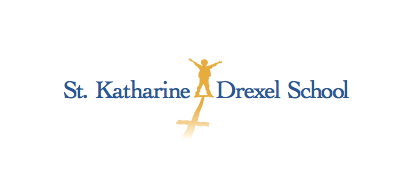 2020-2021 PRESCHOOL REGISTRATION FORM                                                                     Tuesday/Thursday 3 Year Old Program428 2nd street SE, saint cloud, mn 56304 * phone: 320-251-2376 * Fax: 320-529-3222(Please Print)(Please Print)(Please Print)(Please Print)(Please Print)(Please Print)(Please Print)(Please Print)(Please Print)(Please Print)(Please Print)(Please Print)(Please Print)(Please Print)(Please Print)(Please Print)(Please Print)(Please Print)Today’s date:Today’s date:Today’s date:Today’s date:Today’s date:Today’s date:Today’s date:For Office use only:$50.00 (non-refundable) registration fee received on: __________For Office use only:$50.00 (non-refundable) registration fee received on: __________For Office use only:$50.00 (non-refundable) registration fee received on: __________For Office use only:$50.00 (non-refundable) registration fee received on: __________For Office use only:$50.00 (non-refundable) registration fee received on: __________For Office use only:$50.00 (non-refundable) registration fee received on: __________For Office use only:$50.00 (non-refundable) registration fee received on: __________For Office use only:$50.00 (non-refundable) registration fee received on: __________For Office use only:$50.00 (non-refundable) registration fee received on: __________For Office use only:$50.00 (non-refundable) registration fee received on: __________For Office use only:$50.00 (non-refundable) registration fee received on: __________Student INFORMATIONStudent INFORMATIONStudent INFORMATIONStudent INFORMATIONStudent INFORMATIONStudent INFORMATIONStudent INFORMATIONStudent INFORMATIONStudent INFORMATIONStudent INFORMATIONStudent INFORMATIONStudent INFORMATIONStudent INFORMATIONStudent INFORMATIONStudent INFORMATIONStudent INFORMATIONStudent INFORMATIONStudent INFORMATIONFirst Name:First Name:First Name:First Name:Last Name:Last Name:Last Name:Last Name:Last Name:Last Name:Nickname or common name your child goes by:Nickname or common name your child goes by:Nickname or common name your child goes by:Nickname or common name your child goes by:Nickname or common name your child goes by:Nickname or common name your child goes by:Nickname or common name your child goes by:Nickname or common name your child goes by:Street address:Street address:Street address:Street address:Street address:Street address:Street address:Street address:Street address:Street address:Birth date:Birth date:Birth date:Birth date:Age:Sex:Sex:Sex:Street address:Street address:Street address:Street address:Street address:Street address:Street address:Street address:Street address:Street address:       /          /       /          /       /          /       /          /Age: M F FCity:City:City:City:State:ZIP Code:ZIP Code:ZIP Code:ZIP Code:ZIP Code:Home phone :Home phone :Home phone :Home phone :Home phone :Home phone :Home phone :Home phone :City:City:City:City:State:ZIP Code:ZIP Code:ZIP Code:ZIP Code:ZIP Code:(          )(          )(          )(          )(          )(          )(          )(          )Religious background of studentReligious background of studentReligious background of studentReligious background of studentReligious background of studentReligious background of studentReligious background of studentReligious background of studentReligious background of studentReligious background of studentReligious background of studentReligious background of studentReligious background of studentReligious background of studentReligious background of studentReligious background of studentReligious background of studentReligious background of studentStudent is an active member of which parish:Student is an active member of which parish:Student is an active member of which parish:Student is an active member of which parish:Student is an active member of which parish:Student is an active member of which parish:Student is an active member of which parish:Student is an active member of which parish:Date of Baptism:Date of Baptism:Date of Baptism:Date of Baptism:Date of Baptism:Date of Baptism:Date of Baptism:Date of Baptism:Date of Baptism:Date of Baptism:Session Registration-Check one*Note: Available sessions depends on age of child as well as class limit. Please be aware of sessions available to your child.Session Registration-Check one*Note: Available sessions depends on age of child as well as class limit. Please be aware of sessions available to your child.Session Registration-Check one*Note: Available sessions depends on age of child as well as class limit. Please be aware of sessions available to your child.Session Registration-Check one*Note: Available sessions depends on age of child as well as class limit. Please be aware of sessions available to your child.Session Registration-Check one*Note: Available sessions depends on age of child as well as class limit. Please be aware of sessions available to your child.Session Registration-Check one*Note: Available sessions depends on age of child as well as class limit. Please be aware of sessions available to your child.Session Registration-Check one*Note: Available sessions depends on age of child as well as class limit. Please be aware of sessions available to your child.Session Registration-Check one*Note: Available sessions depends on age of child as well as class limit. Please be aware of sessions available to your child.Session Registration-Check one*Note: Available sessions depends on age of child as well as class limit. Please be aware of sessions available to your child.Session Registration-Check one*Note: Available sessions depends on age of child as well as class limit. Please be aware of sessions available to your child.Session Registration-Check one*Note: Available sessions depends on age of child as well as class limit. Please be aware of sessions available to your child.Session Registration-Check one*Note: Available sessions depends on age of child as well as class limit. Please be aware of sessions available to your child.Session Registration-Check one*Note: Available sessions depends on age of child as well as class limit. Please be aware of sessions available to your child.Session Registration-Check one*Note: Available sessions depends on age of child as well as class limit. Please be aware of sessions available to your child.Session Registration-Check one*Note: Available sessions depends on age of child as well as class limit. Please be aware of sessions available to your child.Session Registration-Check one*Note: Available sessions depends on age of child as well as class limit. Please be aware of sessions available to your child.Session Registration-Check one*Note: Available sessions depends on age of child as well as class limit. Please be aware of sessions available to your child.Session Registration-Check one*Note: Available sessions depends on age of child as well as class limit. Please be aware of sessions available to your child. Preschool Program (3 yr. olds) – 8:00-10:45 am - $140.00/month     Meets 2 mornings per week (Tuesday & Thursday)                     ($1,260.00 yr.)     Requirements: 3 years or older by 9/1/20 & potty-trained Preschool Program (3 yr. olds) – 8:00-10:45 am - $140.00/month     Meets 2 mornings per week (Tuesday & Thursday)                     ($1,260.00 yr.)     Requirements: 3 years or older by 9/1/20 & potty-trained Preschool Program (3 yr. olds) – 8:00-10:45 am - $140.00/month     Meets 2 mornings per week (Tuesday & Thursday)                     ($1,260.00 yr.)     Requirements: 3 years or older by 9/1/20 & potty-trained Preschool Program (3 yr. olds) – 8:00-10:45 am - $140.00/month     Meets 2 mornings per week (Tuesday & Thursday)                     ($1,260.00 yr.)     Requirements: 3 years or older by 9/1/20 & potty-trained Preschool Program (3 yr. olds) – 8:00-10:45 am - $140.00/month     Meets 2 mornings per week (Tuesday & Thursday)                     ($1,260.00 yr.)     Requirements: 3 years or older by 9/1/20 & potty-trained Preschool Program (3 yr. olds) – 8:00-10:45 am - $140.00/month     Meets 2 mornings per week (Tuesday & Thursday)                     ($1,260.00 yr.)     Requirements: 3 years or older by 9/1/20 & potty-trained Preschool Program (3 yr. olds) – 8:00-10:45 am - $140.00/month     Meets 2 mornings per week (Tuesday & Thursday)                     ($1,260.00 yr.)     Requirements: 3 years or older by 9/1/20 & potty-trained Preschool Program (3 yr. olds) – 8:00-10:45 am - $140.00/month     Meets 2 mornings per week (Tuesday & Thursday)                     ($1,260.00 yr.)     Requirements: 3 years or older by 9/1/20 & potty-trained** ACH is required for all enrollments.  An email will be sent with a link once enrollment is complete.** ACH is required for all enrollments.  An email will be sent with a link once enrollment is complete.** ACH is required for all enrollments.  An email will be sent with a link once enrollment is complete.** ACH is required for all enrollments.  An email will be sent with a link once enrollment is complete.** ACH is required for all enrollments.  An email will be sent with a link once enrollment is complete.** ACH is required for all enrollments.  An email will be sent with a link once enrollment is complete.** ACH is required for all enrollments.  An email will be sent with a link once enrollment is complete.** ACH is required for all enrollments.  An email will be sent with a link once enrollment is complete.** ACH is required for all enrollments.  An email will be sent with a link once enrollment is complete.** ACH is required for all enrollments.  An email will be sent with a link once enrollment is complete.Parent/guardian #1 InformationParent/guardian #1 InformationParent/guardian #1 InformationParent/guardian #1 InformationParent/guardian #1 InformationParent/guardian #1 InformationParent/guardian #1 InformationParent/guardian #1 InformationParent/guardian #1 InformationParent/guardian #1 InformationParent/guardian #1 InformationParent/guardian #1 InformationParent/guardian #1 InformationParent/guardian #1 InformationParent/guardian #1 InformationParent/guardian #1 InformationParent/guardian #1 InformationParent/guardian #1 InformationStudent lives with:Student lives with: Both Parents Mother Mother Mother Father Father Father Other _____________________ Other _____________________ Other _____________________ Other _____________________ Other _____________________ Other _____________________ Other _____________________ Other _____________________ Other _____________________Parent/Guardian #1 name:Parent/Guardian #1 name:Parent/Guardian #1 name:Parent/Guardian #1 name:Parent/Guardian #1 name:Parent/Guardian #1 name:Parent/Guardian #1 name:Parent/Guardian #1 name:Parent/Guardian #1 name:Parent/Guardian #1 name:Parent/Guardian #1 name:Parent/Guardian #1 name:Relationship to student:Relationship to student:Relationship to student:Relationship to student:Relationship to student:Relationship to student:Address (if different from student):Address (if different from student):Address (if different from student):Address (if different from student):Address (if different from student):Address (if different from student):Address (if different from student):Address (if different from student):Address (if different from student):Address (if different from student):Address (if different from student):Address (if different from student):Home phone:Home phone:Home phone:Home phone:Home phone:Home phone:Employer/Occupation:Employer/Occupation:Employer/Occupation:Employer/Occupation:Employer/Occupation:Employer/Occupation:Employer/Occupation:Employer/Occupation:Employer/Occupation:Employer/Occupation:Employer/Occupation:Employer/Occupation:Work phone:Work phone:Work phone:Work phone:Work phone:Work phone:Email address:Email address:Email address:Email address:Email address:Email address:Email address:Email address:Email address:Email address:Email address:Email address:Cell phone:Cell phone:Cell phone:Cell phone:Cell phone:Cell phone:Parent/Guardian #2 InformationParent/Guardian #2 InformationParent/Guardian #2 InformationParent/Guardian #2 InformationParent/Guardian #2 InformationParent/Guardian #2 InformationParent/Guardian #2 InformationParent/Guardian #2 InformationParent/Guardian #2 InformationParent/Guardian #2 InformationParent/Guardian #2 InformationParent/Guardian #2 InformationParent/Guardian #2 InformationParent/Guardian #2 InformationParent/Guardian #2 InformationParent/Guardian #2 InformationParent/Guardian #2 InformationParent/Guardian #2 InformationParent/Guardian #2 name:Parent/Guardian #2 name:Parent/Guardian #2 name:Parent/Guardian #2 name:Parent/Guardian #2 name:Parent/Guardian #2 name:Parent/Guardian #2 name:Parent/Guardian #2 name:Parent/Guardian #2 name:Parent/Guardian #2 name:Parent/Guardian #2 name:Parent/Guardian #2 name:Relationship to student:Relationship to student:Relationship to student:Relationship to student:Relationship to student:Relationship to student:Address (if different from student):Address (if different from student):Address (if different from student):Address (if different from student):Address (if different from student):Address (if different from student):Address (if different from student):Address (if different from student):Address (if different from student):Address (if different from student):Address (if different from student):Address (if different from student):Home phone:Home phone:Home phone:Home phone:Home phone:Home phone:Employer/Occupation:Employer/Occupation:Employer/Occupation:Employer/Occupation:Employer/Occupation:Employer/Occupation:Employer/Occupation:Employer/Occupation:Employer/Occupation:Employer/Occupation:Employer/Occupation:Employer/Occupation:Work phone:Work phone:Work phone:Work phone:Work phone:Work phone:Email address:Email address:Email address:Email address:Email address:Email address:Email address:Email address:Email address:Email address:Email address:Email address:Cell Phone:Cell Phone:Cell Phone:Cell Phone:Cell Phone:Cell Phone:Person(s) responsible for tuition (if other than parents):Person(s) responsible for tuition (if other than parents):Person(s) responsible for tuition (if other than parents):Person(s) responsible for tuition (if other than parents):Person(s) responsible for tuition (if other than parents):Person(s) responsible for tuition (if other than parents):Person(s) responsible for tuition (if other than parents):Person(s) responsible for tuition (if other than parents):Person(s) responsible for tuition (if other than parents):Person(s) responsible for tuition (if other than parents):Person(s) responsible for tuition (if other than parents):Person(s) responsible for tuition (if other than parents):Person(s) responsible for tuition (if other than parents):Person(s) responsible for tuition (if other than parents):Person(s) responsible for tuition (if other than parents):Person(s) responsible for tuition (if other than parents):Person(s) responsible for tuition (if other than parents):Person(s) responsible for tuition (if other than parents):Parent/Guardian SignatureParent/Guardian SignatureParent/Guardian SignatureParent/Guardian SignatureParent/Guardian SignatureParent/Guardian SignatureParent/Guardian SignatureParent/Guardian SignatureParent/Guardian SignatureParent/Guardian SignatureParent/Guardian SignatureParent/Guardian SignatureParent/Guardian SignatureParent/Guardian SignatureParent/Guardian SignatureParent/Guardian SignatureParent/Guardian SignatureParent/Guardian SignatureThe above information is true to the best of my knowledge. The above information is true to the best of my knowledge. The above information is true to the best of my knowledge. The above information is true to the best of my knowledge. The above information is true to the best of my knowledge. The above information is true to the best of my knowledge. The above information is true to the best of my knowledge. The above information is true to the best of my knowledge. The above information is true to the best of my knowledge. The above information is true to the best of my knowledge. The above information is true to the best of my knowledge. The above information is true to the best of my knowledge. The above information is true to the best of my knowledge. The above information is true to the best of my knowledge. The above information is true to the best of my knowledge. The above information is true to the best of my knowledge. The above information is true to the best of my knowledge. The above information is true to the best of my knowledge. Parent/Guardian signatureParent/Guardian signatureParent/Guardian signatureParent/Guardian signatureParent/Guardian signatureParent/Guardian signatureParent/Guardian signatureParent/Guardian signatureParent/Guardian signatureParent/Guardian signatureDateDateDateDate